Консультация «Играем пальчиками - развиваем речь».В рамках Года педагога и наставника учитель-логопед провела консультацию «Играем пальчиками - развиваем речь». Педагоги познакомились с пальчиковыми играми и упражнениями, которые можно легко использовать в образовательной и свободной деятельности с детьми. Педагоги поиграли в игры, которые не требуют особой подготовки и интересны детям. Педагоги узнали, какое значение имеет развитие мелкой моторики:                                          - Повышает тонус коры головного мозга.- Развивает речевые центры коры головного мозга.- Стимулирует развитие речи ребёнка.- Согласовывает работу понятийного и двигательного центров речи.- Способствует улучшению артикуляционной моторики.- Развивает чувство ритма и координации движений.- Подготавливает руку к письму.- Поднимает настроение ребёнка.                                                                                      После консультации каждый получил памятку с полезной информацией «Речь на кончиках пальцев».#ГПН_2023 #ГодПедагогаНаставника #Тюменскаяобласть 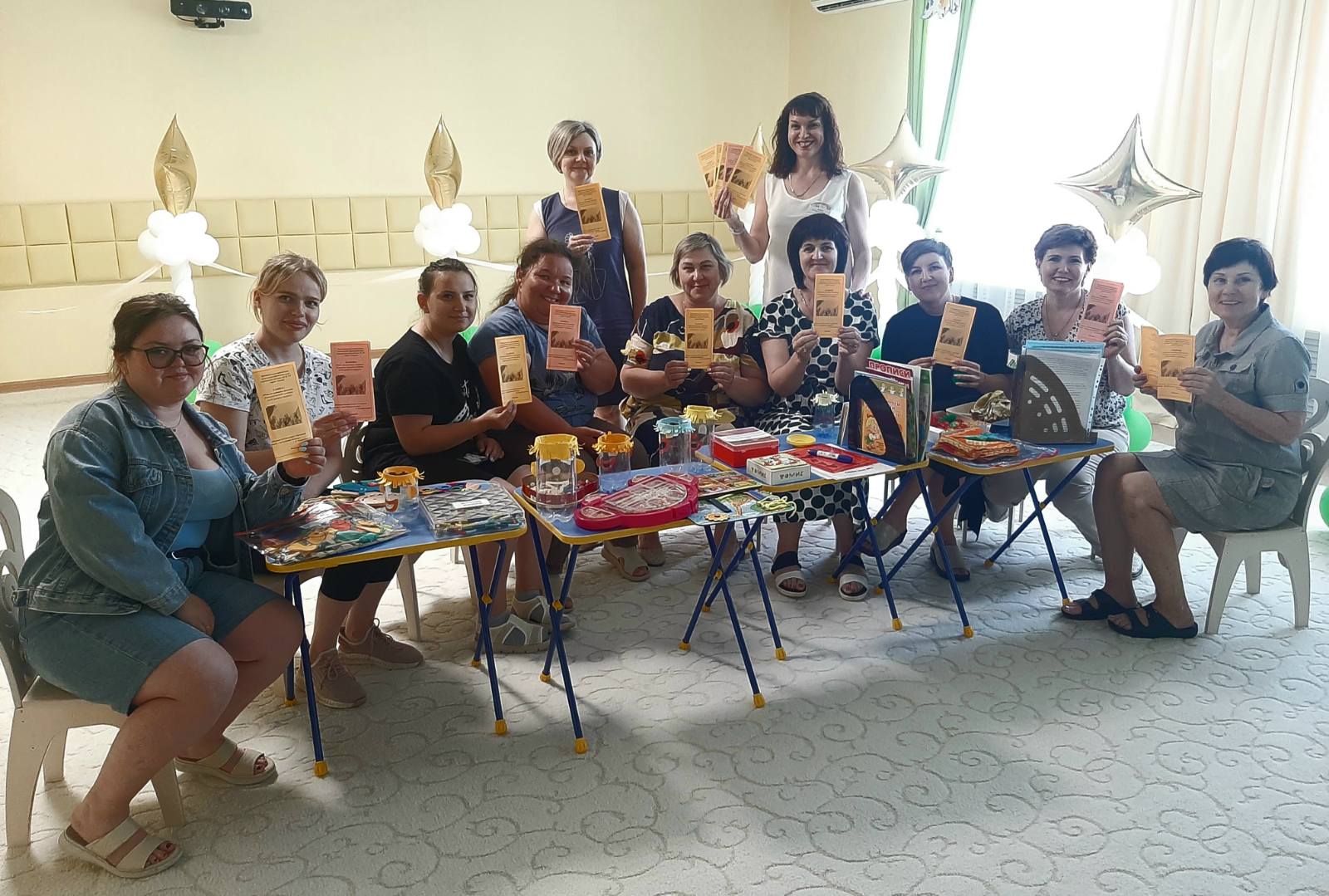 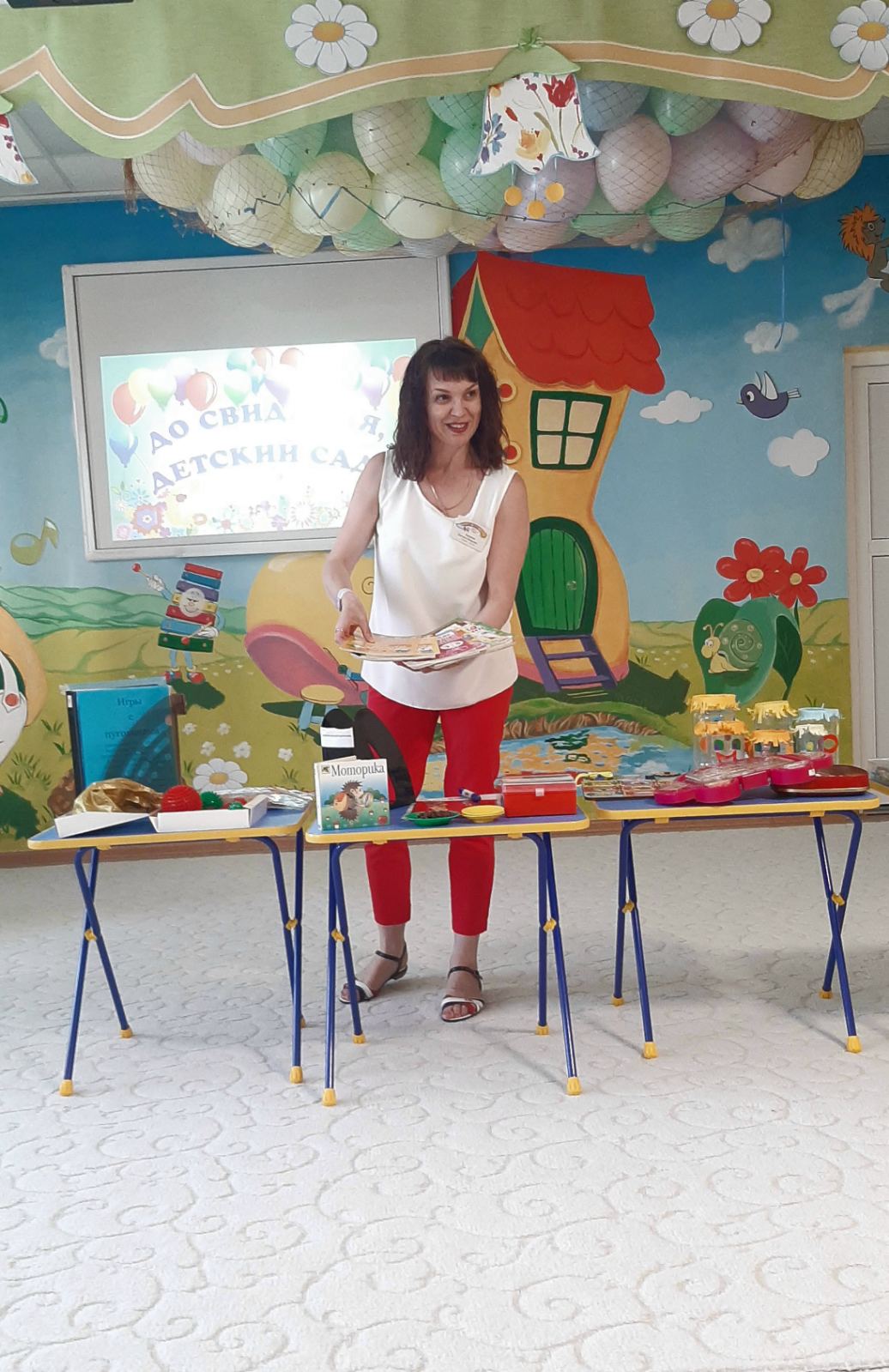 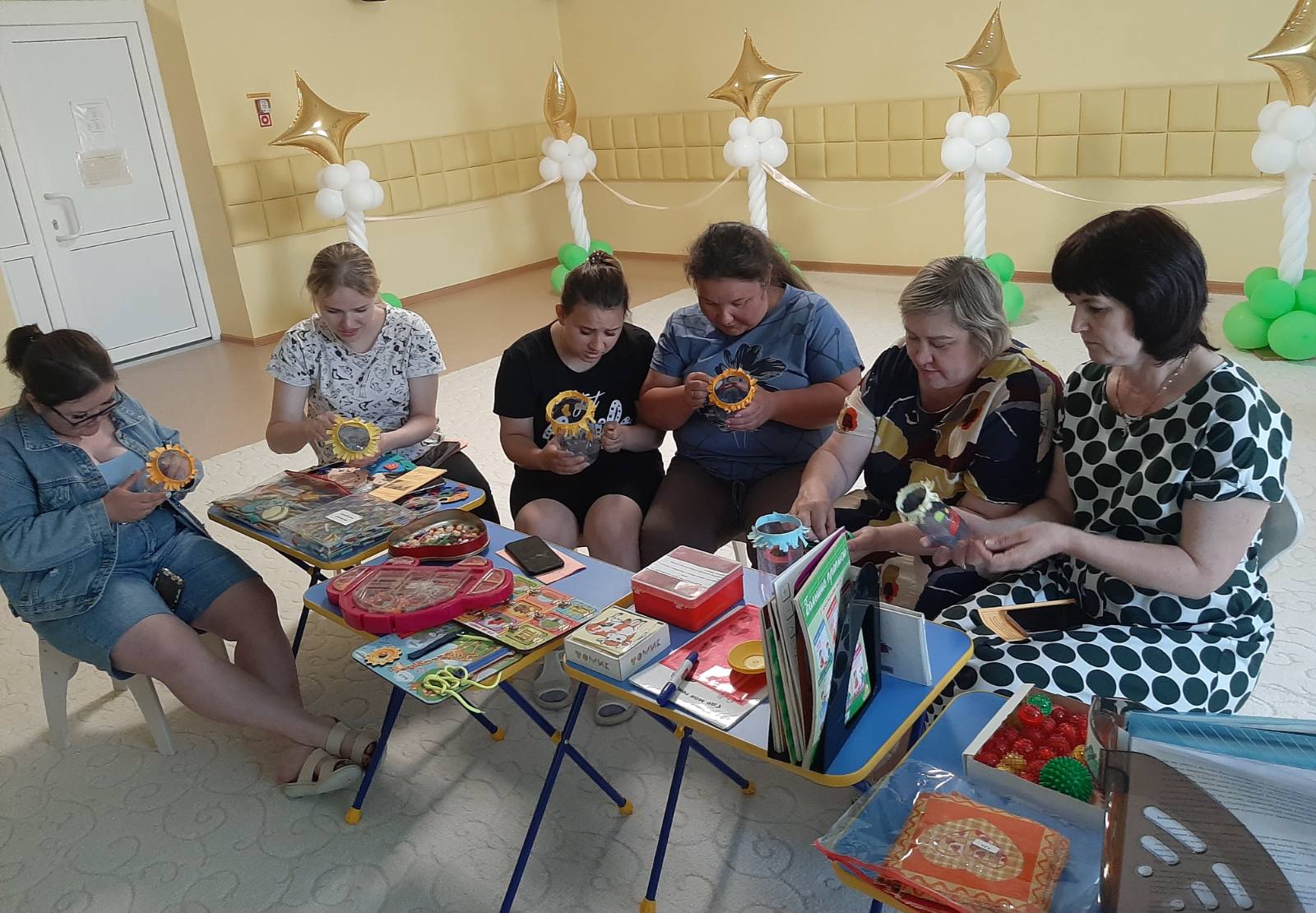 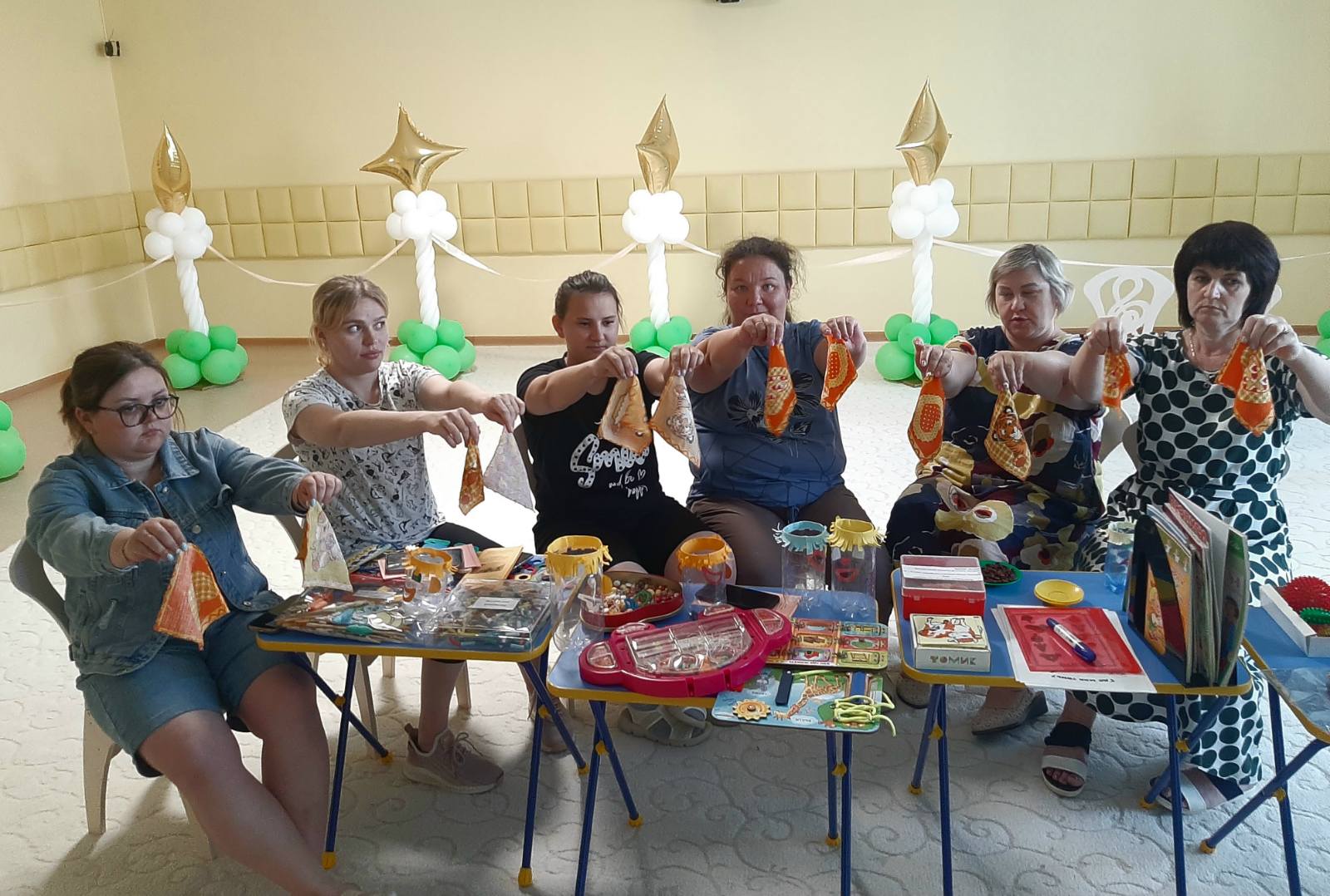 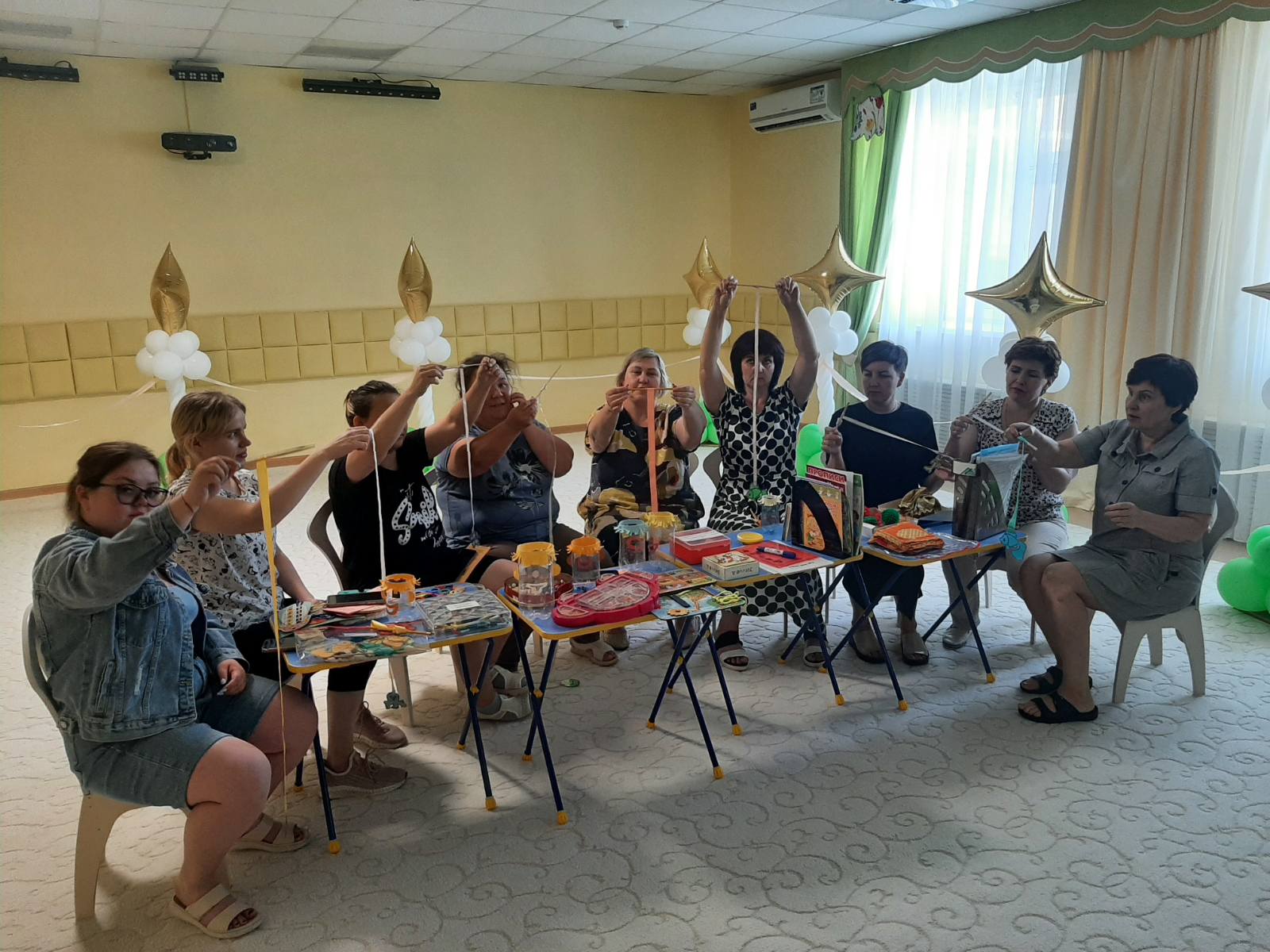 